           Speed Calculations Reinforcement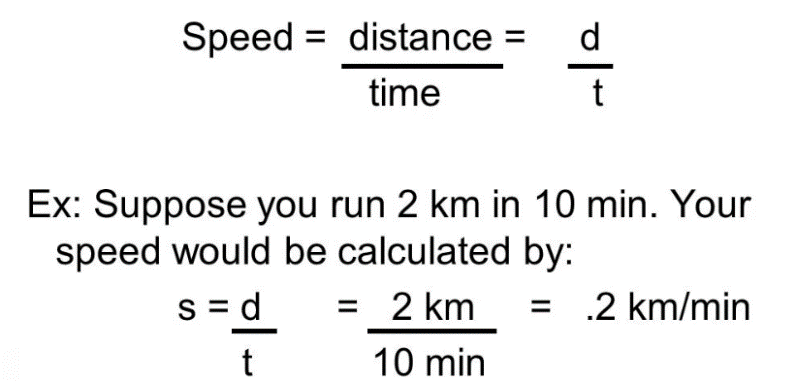 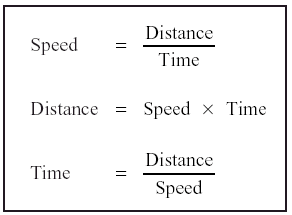  Jane drives at an average speed of 45 mph on a journey of 135 miles.
How long does the journey take?Chris cycles at an average speed of 8 miles per hour.  If he cycles for 6.5 hours, how far does he travel?Nikki has to travel a total of 351 miles. She travels the first 216 miles in 4 hours.  What is her average speed for the first part of the journey?Calculate the speed of the object between points A and B.  The time between every dot is 2 seconds.  SHOW YOUR WORK!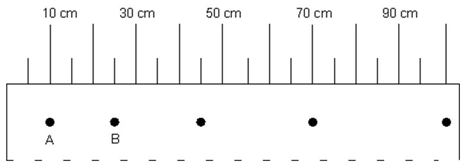 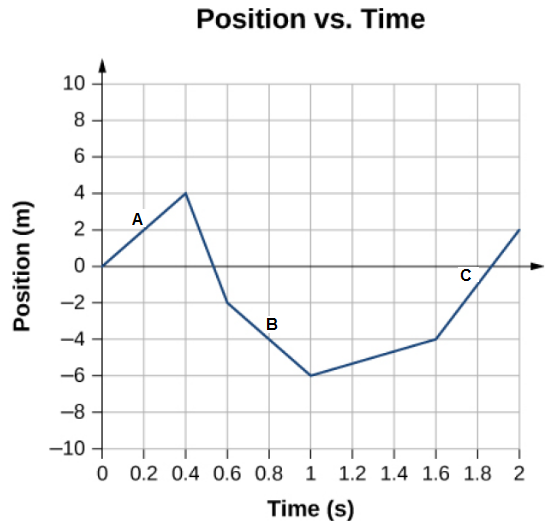 Calculate for speed the speed at A.Calculate for the speed at B.Calculate for the speed at C.Which segment is showing the object moving the fastest?